VERSENYKIÍRÁS SCITEC CUTLER CUP BENCHPRESS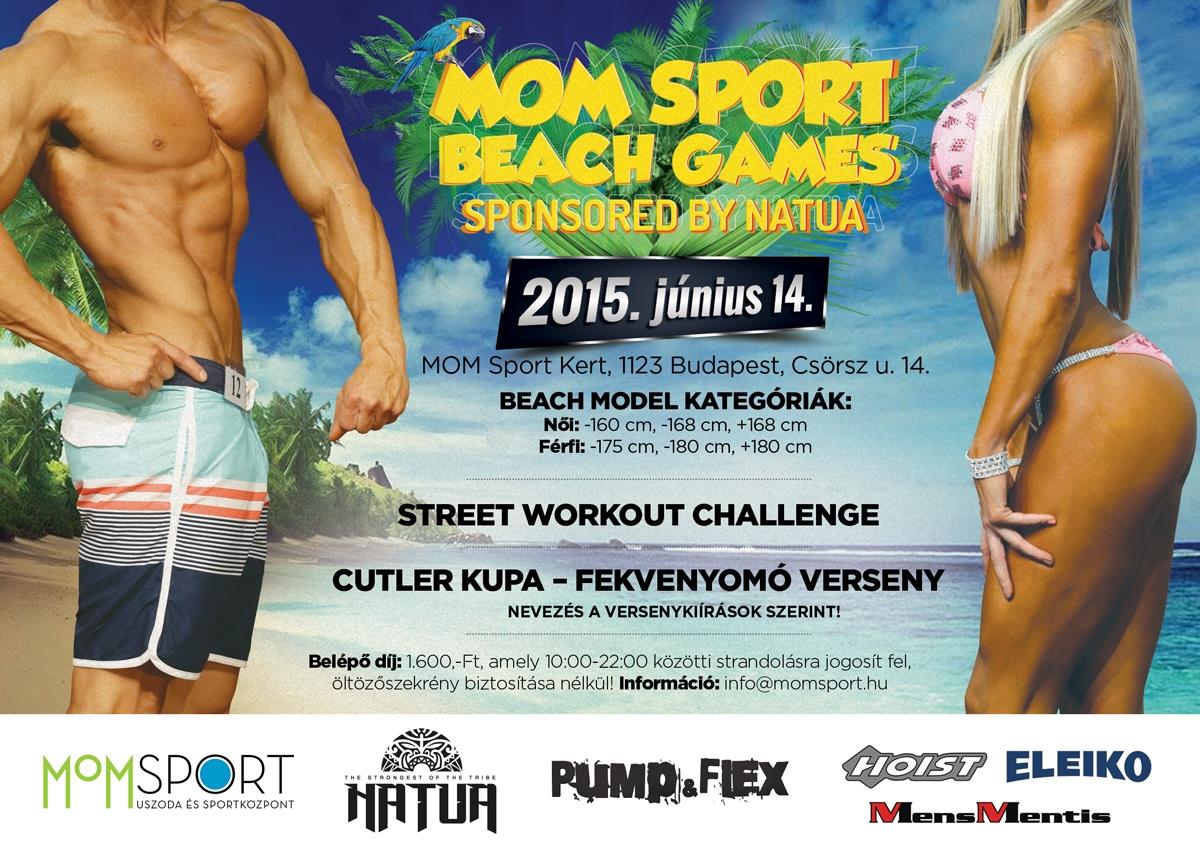               Nemzetközi Női – Férfi, tehetségkutató fekvenyomó verseny                                     2015. június 14.Versenyigazgató:	Kathi BélaSzakmai vezető:	Németh László 06 30 9400685                                       Jobbágy László 06 20 4784380Helyszín:		Budapest, 1123. XII.ker. Csörsz utca 14-16Rendező:  		CUTLER GYM	Bírok:                            Magyar Erőemelő Profi Liga hivatalos versenybírói.Résztvevők:	A versenyen 13 életév felett bárki részt vehet, mindféle megkötés nélkül.Nevezési határidő: 	Nevezni folyamatosan lehet, még a verseny helyszínén a mérlegeléskor is fogadunk el nevezéseket. Előzetes nevezésekethungarianpowerliftingcongress@gmail.com e-mail címre kell megküldeni.  Nevezési díj:			3600,- Ft, melyet a helyszínen kell fizetni.  A nevezési díj az  1600 Ft-os strandbelépőt is tartalmazza.Tehetségkutató verseny. 		Súlycsoportok: 	                                                                                                                         Női: junior, open, masters  -60, -70, -80, 80+kg.                                                                            női -60 kg, -70 kg, -80 kg, +80 kgférfi ifi és juniór (13-24) -70 kg, -80 kg, -90 kg, -100 kg, -120 kg, +120 kgférfi open -70 kg, -80 kg, -90 kg, -100 kg, -120 kg, +120 kgférfi master I (40-49 év között), master II (50-59 év között), master III (60-69 év között, master IV (70 év felett) -70kg, -80 kg, -90 kg, -100 kg, -120 kg, +120 kgopen -70kg, -80 kg, -90 kg, -100 kg, -120 kg, +120 kgDíjazás:Minden indulónak oklevél, Súly és korcsoportonként 1. – 3. helyezetteknek érem.Ezen kívül lesz abszolút értékelés, melyet fekvenyomó relief plakettel és scitec ajándék csomaggal díjazunk. (női összes, férfi ifjúsági és junior, férfi open és férfi masters)Versenyruházat: 	rövidnadrág vagy kantáros nadrág, cipő, zokni, rövid ujjú póló, csuklóbandázs, öv. Eredményhirdetés: 	A versenynap végén. Verseny meneteÜnnepélyes megnyitó: 		2015 június 14.  9.30 Mérlegelés: 	2015. június 14.            7.30-9.00 	  	 (Női, ifjúsági és junior)				  	10.00 – 11.00                (open, master.)Verseny menete: 	2015. június 14  	9.30-től 	Női kategória					10.30-től	Ifjúsági és junior kategória					12.00-től	Open és master kategóriaA kezdési időpontok létszámtól függően változhatnak.A pontos csoportbeosztásokat a mérlegelések után fogjuk kifüggeszteni!!A fekvenyomás rövid leírása:A versenyzőnek a hátán kell feküdnie, vállainak és fenekének érintenie kell a pad lapos felületét. A lábaknak szilárdan érinteniük kell a padlót. A fej helyzete választható.A maximális fogásszélesség 81 cm. A rúdon a jelölést a mutatóujjnak takarnia kell.A versenyző lába alá magasítót kérhet.A versenyző kérhet a súly beadásához segítséget.Amikor a versenyző segítséggel vagy a nélkül kiemelte a villából a rudat és stabilan tartja megkezdi a súly leengedését.Mikor a rúd megáll a mellkason a bíró megadja press vezényszóval a jelet a nyomásra. A vezényszó elhangzása után a versenyző a testhelyzetén már nem változtathat.Mikor a versenyző kinyomta a súlyzót, a rúd a kiindulási pontjára került a bíró le vezényszavára visszahelyezi a villába.Érvénytelen fekvenyomás okai:1.	A gyakorlat megkezdésekor vagy befejezése után a vezetőbíró jelének meg nem várása esetén. 2.	A nyomás során a választott testhelyzet bármely megváltoztatása, amitől a fenék felemelkedik a padról, vagy a kezek oldalirányú elmozdítása a rúdon a vezetőbíró vezényszavai között. A lábak bármely túlzott mozgása vagy támasztásuk megváltoztatása a szigorúan vett gyakorlat ideje alatt.3.	Pattintani a rudat a mellkason. 4.	Engedni, hogy a rúd a vezetőbíró jelszava után a mellkasba süllyedjen. 5.	A nyomás közben vagy a gyakorlat befejeztével a kar jelentősen egyenetlen kiegyenesítése. 6.	A rúd bármely lefelé irányuló mozgása a kinyomás közben. 7.	A vezetőbíró vezényszavai között eltelt időben hozzáérnek a rúdhoz a lapozók. 8.	A pad, vagy a pad lábainak a versenyző általi bármely érintése esetén. 9.	A súlyzótartó állvány, villa szándékos megérintése a rúddal, hogy könnyebbé tegyék a kinyomást. 10.	A versenyző felelőssége, hogy a személyes segítőjének megmondja, hogy a kiadás után azonnal hagyja el a dobogót. Az ilyen segítők nem térnek vissza a dobogóra a gyakorlat befejeztével, vagy ha a gyakorlat nem sikerül. A kiadásban segédkezőnek különösen fontos gyorsan elhagynia a dobogót, hogy ne álljon a vezetőbíró elé. Amennyiben a személyes segítő nem hagyja el a dobogót az a gyakorlat érvénytelenítését vonhatja magával.2015. május 19.   Kathi Béla					                        CUTLER GYM                                                                                    versenyigazgató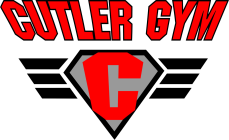 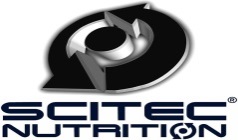 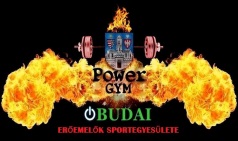 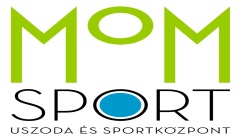 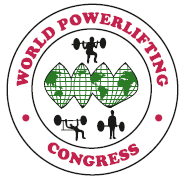 